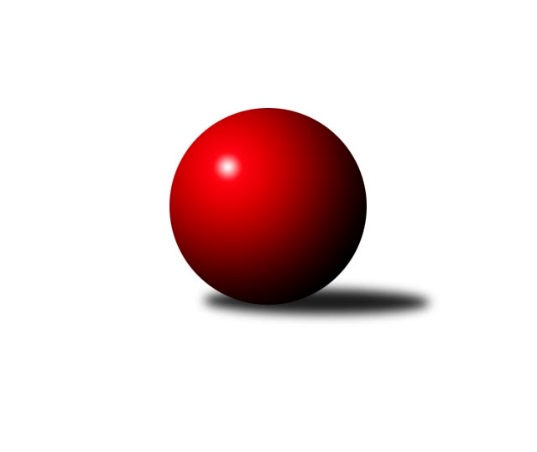 Č.4Ročník 2019/2020	25.5.2024 Jihomoravský KP2 jih 2019/2020Statistika 4. kolaTabulka družstev:		družstvo	záp	výh	rem	proh	skore	sety	průměr	body	plné	dorážka	chyby	1.	SK Podlužan Prušánky C	3	3	0	0	15.0 : 3.0 	(16.5 : 7.5)	1684	6	1178	506	26.3	2.	TJ Sokol Šanov C	4	3	0	1	16.5 : 7.5 	(19.0 : 13.0)	1648	6	1149	499	38	3.	SK STAK Domanín	4	3	0	1	15.0 : 9.0 	(17.0 : 15.0)	1594	6	1110	484	34	4.	KK Vyškov F	3	2	0	1	11.0 : 7.0 	(13.5 : 10.5)	1616	4	1116	500	29.7	5.	KK Vyškov D	3	2	0	1	11.0 : 7.0 	(10.0 : 14.0)	1595	4	1121	475	41	6.	KK Vyškov E	4	2	0	2	10.5 : 13.5 	(18.0 : 14.0)	1559	4	1105	454	45.5	7.	TJ Sokol Mistřín D	3	1	0	2	8.0 : 10.0 	(10.0 : 14.0)	1549	2	1104	445	47	8.	TJ Lokomotiva Valtice C	4	1	0	3	10.0 : 14.0 	(15.5 : 16.5)	1569	2	1096	473	45.5	9.	KC Hodonín B	4	1	0	3	7.0 : 17.0 	(14.0 : 18.0)	1527	2	1099	428	51.8	10.	TJ Sokol Vracov C	4	1	0	3	6.0 : 18.0 	(12.5 : 19.5)	1571	2	1117	454	44.3	11.	TJ Jiskra Kyjov B	2	0	0	2	4.0 : 8.0 	(6.0 : 10.0)	1547	0	1138	409	49Tabulka doma:		družstvo	záp	výh	rem	proh	skore	sety	průměr	body	maximum	minimum	1.	SK STAK Domanín	2	2	0	0	10.0 : 2.0 	(10.0 : 6.0)	1571	4	1604	1537	2.	SK Podlužan Prušánky C	2	2	0	0	9.0 : 3.0 	(9.5 : 6.5)	1648	4	1656	1640	3.	KK Vyškov F	1	1	0	0	5.0 : 1.0 	(5.5 : 2.5)	1628	2	1628	1628	4.	TJ Sokol Šanov C	2	1	0	1	7.0 : 5.0 	(11.0 : 5.0)	1625	2	1699	1551	5.	TJ Lokomotiva Valtice C	2	1	0	1	7.0 : 5.0 	(8.0 : 8.0)	1566	2	1588	1543	6.	KK Vyškov D	2	1	0	1	7.0 : 5.0 	(7.0 : 9.0)	1602	2	1634	1569	7.	KC Hodonín B	3	1	0	2	6.0 : 12.0 	(11.0 : 13.0)	1556	2	1581	1525	8.	TJ Jiskra Kyjov B	1	0	0	1	2.0 : 4.0 	(3.0 : 5.0)	1583	0	1583	1583	9.	TJ Sokol Mistřín D	1	0	0	1	2.0 : 4.0 	(3.0 : 5.0)	1551	0	1551	1551	10.	KK Vyškov E	1	0	0	1	1.5 : 4.5 	(4.0 : 4.0)	1566	0	1566	1566	11.	TJ Sokol Vracov C	2	0	0	2	1.0 : 11.0 	(5.0 : 11.0)	1584	0	1642	1525Tabulka venku:		družstvo	záp	výh	rem	proh	skore	sety	průměr	body	maximum	minimum	1.	TJ Sokol Šanov C	2	2	0	0	9.5 : 2.5 	(8.0 : 8.0)	1660	4	1681	1638	2.	KK Vyškov E	3	2	0	1	9.0 : 9.0 	(14.0 : 10.0)	1573	4	1652	1441	3.	SK Podlužan Prušánky C	1	1	0	0	6.0 : 0.0 	(7.0 : 1.0)	1719	2	1719	1719	4.	KK Vyškov D	1	1	0	0	4.0 : 2.0 	(3.0 : 5.0)	1589	2	1589	1589	5.	KK Vyškov F	2	1	0	1	6.0 : 6.0 	(8.0 : 8.0)	1610	2	1695	1524	6.	TJ Sokol Mistřín D	2	1	0	1	6.0 : 6.0 	(7.0 : 9.0)	1548	2	1554	1541	7.	TJ Sokol Vracov C	2	1	0	1	5.0 : 7.0 	(7.5 : 8.5)	1564	2	1579	1549	8.	SK STAK Domanín	2	1	0	1	5.0 : 7.0 	(7.0 : 9.0)	1606	2	1625	1587	9.	TJ Jiskra Kyjov B	1	0	0	1	2.0 : 4.0 	(3.0 : 5.0)	1511	0	1511	1511	10.	KC Hodonín B	1	0	0	1	1.0 : 5.0 	(3.0 : 5.0)	1499	0	1499	1499	11.	TJ Lokomotiva Valtice C	2	0	0	2	3.0 : 9.0 	(7.5 : 8.5)	1570	0	1576	1564Tabulka podzimní části:		družstvo	záp	výh	rem	proh	skore	sety	průměr	body	doma	venku	1.	SK Podlužan Prušánky C	3	3	0	0	15.0 : 3.0 	(16.5 : 7.5)	1684	6 	2 	0 	0 	1 	0 	0	2.	TJ Sokol Šanov C	4	3	0	1	16.5 : 7.5 	(19.0 : 13.0)	1648	6 	1 	0 	1 	2 	0 	0	3.	SK STAK Domanín	4	3	0	1	15.0 : 9.0 	(17.0 : 15.0)	1594	6 	2 	0 	0 	1 	0 	1	4.	KK Vyškov F	3	2	0	1	11.0 : 7.0 	(13.5 : 10.5)	1616	4 	1 	0 	0 	1 	0 	1	5.	KK Vyškov D	3	2	0	1	11.0 : 7.0 	(10.0 : 14.0)	1595	4 	1 	0 	1 	1 	0 	0	6.	KK Vyškov E	4	2	0	2	10.5 : 13.5 	(18.0 : 14.0)	1559	4 	0 	0 	1 	2 	0 	1	7.	TJ Sokol Mistřín D	3	1	0	2	8.0 : 10.0 	(10.0 : 14.0)	1549	2 	0 	0 	1 	1 	0 	1	8.	TJ Lokomotiva Valtice C	4	1	0	3	10.0 : 14.0 	(15.5 : 16.5)	1569	2 	1 	0 	1 	0 	0 	2	9.	KC Hodonín B	4	1	0	3	7.0 : 17.0 	(14.0 : 18.0)	1527	2 	1 	0 	2 	0 	0 	1	10.	TJ Sokol Vracov C	4	1	0	3	6.0 : 18.0 	(12.5 : 19.5)	1571	2 	0 	0 	2 	1 	0 	1	11.	TJ Jiskra Kyjov B	2	0	0	2	4.0 : 8.0 	(6.0 : 10.0)	1547	0 	0 	0 	1 	0 	0 	1Tabulka jarní části:		družstvo	záp	výh	rem	proh	skore	sety	průměr	body	doma	venku	1.	TJ Sokol Vracov C	0	0	0	0	0.0 : 0.0 	(0.0 : 0.0)	0	0 	0 	0 	0 	0 	0 	0 	2.	KC Hodonín B	0	0	0	0	0.0 : 0.0 	(0.0 : 0.0)	0	0 	0 	0 	0 	0 	0 	0 	3.	KK Vyškov F	0	0	0	0	0.0 : 0.0 	(0.0 : 0.0)	0	0 	0 	0 	0 	0 	0 	0 	4.	TJ Sokol Mistřín D	0	0	0	0	0.0 : 0.0 	(0.0 : 0.0)	0	0 	0 	0 	0 	0 	0 	0 	5.	TJ Sokol Šanov C	0	0	0	0	0.0 : 0.0 	(0.0 : 0.0)	0	0 	0 	0 	0 	0 	0 	0 	6.	KK Vyškov E	0	0	0	0	0.0 : 0.0 	(0.0 : 0.0)	0	0 	0 	0 	0 	0 	0 	0 	7.	KK Vyškov D	0	0	0	0	0.0 : 0.0 	(0.0 : 0.0)	0	0 	0 	0 	0 	0 	0 	0 	8.	TJ Lokomotiva Valtice C	0	0	0	0	0.0 : 0.0 	(0.0 : 0.0)	0	0 	0 	0 	0 	0 	0 	0 	9.	SK STAK Domanín	0	0	0	0	0.0 : 0.0 	(0.0 : 0.0)	0	0 	0 	0 	0 	0 	0 	0 	10.	TJ Jiskra Kyjov B	0	0	0	0	0.0 : 0.0 	(0.0 : 0.0)	0	0 	0 	0 	0 	0 	0 	0 	11.	SK Podlužan Prušánky C	0	0	0	0	0.0 : 0.0 	(0.0 : 0.0)	0	0 	0 	0 	0 	0 	0 	0 Zisk bodů pro družstvo:		jméno hráče	družstvo	body	zápasy	v %	dílčí body	sety	v %	1.	Marta Volfová 	TJ Sokol Šanov C 	4	/	4	(100%)	7	/	8	(88%)	2.	Filip Benada 	SK Podlužan Prušánky C 	4	/	4	(100%)	7	/	8	(88%)	3.	Zbyněk Vašina 	SK STAK Domanín  	4	/	4	(100%)	7	/	8	(88%)	4.	Jiří Lauko 	SK Podlužan Prušánky C 	3	/	3	(100%)	5	/	6	(83%)	5.	Jan Beneš 	TJ Lokomotiva Valtice C 	3	/	3	(100%)	5	/	6	(83%)	6.	Libor Kuja 	SK Podlužan Prušánky C 	3	/	4	(75%)	6	/	8	(75%)	7.	Oldřiška Varmužová 	TJ Sokol Šanov C 	3	/	4	(75%)	5	/	8	(63%)	8.	Martina Nejedlíková 	TJ Sokol Vracov C 	3	/	4	(75%)	5	/	8	(63%)	9.	Josef Michálek 	KK Vyškov F 	3	/	4	(75%)	5	/	8	(63%)	10.	Jakub Juřík 	SK STAK Domanín  	3	/	4	(75%)	4	/	8	(50%)	11.	Stanislav Šmehlík 	KK Vyškov D 	3	/	4	(75%)	3	/	8	(38%)	12.	Milana Alánová 	KK Vyškov E 	2	/	2	(100%)	4	/	4	(100%)	13.	Václav Valenta 	TJ Jiskra Kyjov B 	2	/	2	(100%)	3	/	4	(75%)	14.	Lubomír Kyselka 	TJ Sokol Mistřín D 	2	/	2	(100%)	3	/	4	(75%)	15.	Vladimír Crhonek 	KK Vyškov F 	2	/	2	(100%)	3	/	4	(75%)	16.	Jitka Usnulová 	KK Vyškov E 	2	/	3	(67%)	5	/	6	(83%)	17.	Michal Huťa 	-- volný los -- 	2	/	3	(67%)	5	/	6	(83%)	18.	Michal Zdražil 	KC Hodonín B 	2	/	3	(67%)	5	/	6	(83%)	19.	Jiří Formánek 	KK Vyškov F 	2	/	3	(67%)	4	/	6	(67%)	20.	Michaela Mlynariková 	TJ Lokomotiva Valtice C 	2	/	3	(67%)	4	/	6	(67%)	21.	Dušan Urubek 	TJ Sokol Mistřín D 	2	/	3	(67%)	4	/	6	(67%)	22.	Petr Snídal 	KK Vyškov D 	2	/	3	(67%)	3	/	6	(50%)	23.	Radim Šubrt 	TJ Jiskra Kyjov B 	2	/	3	(67%)	2.5	/	6	(42%)	24.	Vojtěch Filípek 	SK STAK Domanín  	2	/	4	(50%)	5	/	8	(63%)	25.	Milan Šimek 	SK Podlužan Prušánky C 	2	/	4	(50%)	5	/	8	(63%)	26.	Milan Ryšánek 	KK Vyškov F 	2	/	4	(50%)	5	/	8	(63%)	27.	Lenka Spišiaková 	TJ Sokol Šanov C 	1.5	/	3	(50%)	3	/	6	(50%)	28.	Lukáš Ingr 	KC Hodonín B 	1	/	1	(100%)	2	/	2	(100%)	29.	Zbyněk Škoda 	TJ Lokomotiva Valtice C 	1	/	1	(100%)	2	/	2	(100%)	30.	Daniel Ilčík 	TJ Sokol Mistřín D 	1	/	1	(100%)	1	/	2	(50%)	31.	Eva Paulíčková 	TJ Jiskra Kyjov B 	1	/	1	(100%)	1	/	2	(50%)	32.	Jana Kovářová 	KK Vyškov E 	1	/	2	(50%)	3	/	4	(75%)	33.	Martin Koutný 	-- volný los -- 	1	/	2	(50%)	2	/	4	(50%)	34.	Jan Vejmola 	KK Vyškov D 	1	/	2	(50%)	2	/	4	(50%)	35.	Přemysl Harca 	-- volný los -- 	1	/	2	(50%)	2	/	4	(50%)	36.	Běla Omastová 	KK Vyškov E 	1	/	2	(50%)	2	/	4	(50%)	37.	Jana Nytrová 	KK Vyškov D 	1	/	2	(50%)	2	/	4	(50%)	38.	Jiří Alán 	KK Vyškov D 	1	/	2	(50%)	2	/	4	(50%)	39.	Pavel Petrů 	TJ Sokol Šanov C 	1	/	2	(50%)	2	/	4	(50%)	40.	Miroslav Poledník 	KK Vyškov F 	1	/	2	(50%)	1	/	4	(25%)	41.	Kateřina Lužová 	TJ Sokol Mistřín D 	1	/	2	(50%)	1	/	4	(25%)	42.	Jindřich Burďák 	TJ Jiskra Kyjov B 	1	/	2	(50%)	1	/	4	(25%)	43.	Veronika Presová 	TJ Sokol Vracov C 	1	/	3	(33%)	3	/	6	(50%)	44.	Martin Šubrt 	TJ Jiskra Kyjov B 	1	/	3	(33%)	3	/	6	(50%)	45.	Dan Schüler 	KC Hodonín B 	1	/	3	(33%)	2	/	6	(33%)	46.	Jiří Kunz 	KC Hodonín B 	1	/	4	(25%)	4	/	8	(50%)	47.	Božena Vajdová 	TJ Lokomotiva Valtice C 	1	/	4	(25%)	2	/	8	(25%)	48.	Richard Cigánek 	TJ Lokomotiva Valtice C 	1	/	4	(25%)	1.5	/	8	(19%)	49.	Marie Kovaříková 	KK Vyškov E 	0.5	/	2	(25%)	1	/	4	(25%)	50.	Eliška Koňaříková 	TJ Lokomotiva Valtice C 	0	/	1	(0%)	1	/	2	(50%)	51.	Petr Pres 	TJ Sokol Vracov C 	0	/	1	(0%)	1	/	2	(50%)	52.	František Ilčík 	-- volný los -- 	0	/	1	(0%)	0.5	/	2	(25%)	53.	Soňa Pavlová 	KK Vyškov D 	0	/	1	(0%)	0	/	2	(0%)	54.	Zdeněk Kožela 	SK STAK Domanín  	0	/	1	(0%)	0	/	2	(0%)	55.	Adam Pavel Špaček 	TJ Sokol Mistřín D 	0	/	1	(0%)	0	/	2	(0%)	56.	Iveta Trojanová 	TJ Sokol Vracov C 	0	/	1	(0%)	0	/	2	(0%)	57.	Lumír Hanzelka 	KK Vyškov D 	0	/	1	(0%)	0	/	2	(0%)	58.	Josef Ronek 	TJ Jiskra Kyjov B 	0	/	1	(0%)	0	/	2	(0%)	59.	Vladimír Jaroš 	TJ Sokol Šanov C 	0	/	2	(0%)	1	/	4	(25%)	60.	Ilona Lužová 	TJ Sokol Mistřín D 	0	/	2	(0%)	1	/	4	(25%)	61.	Michaela Malinková 	KK Vyškov E 	0	/	2	(0%)	1	/	4	(25%)	62.	Zdeněk Hanák 	-- volný los -- 	0	/	2	(0%)	0	/	4	(0%)	63.	Filip Schreiber 	KC Hodonín B 	0	/	2	(0%)	0	/	4	(0%)	64.	Josef Otáhal 	KC Hodonín B 	0	/	2	(0%)	0	/	4	(0%)	65.	Jana Kurialová 	KK Vyškov E 	0	/	3	(0%)	2	/	6	(33%)	66.	Nikola Plášková 	TJ Sokol Vracov C 	0	/	3	(0%)	2	/	6	(33%)	67.	Petr Macek 	-- volný los -- 	0	/	3	(0%)	1	/	6	(17%)	68.	Aleš Jurkovič 	-- volný los -- 	0	/	3	(0%)	1	/	6	(17%)	69.	Dana Zelinová 	SK STAK Domanín  	0	/	3	(0%)	1	/	6	(17%)	70.	Radek Břečka 	TJ Sokol Vracov C 	0	/	4	(0%)	1.5	/	8	(19%)Průměry na kuželnách:		kuželna	průměr	plné	dorážka	chyby	výkon na hráče	1.	TJ Sokol Vracov, 1-6	1641	1150	491	34.3	(410.4)	2.	- volno -, 1-4	1634	1141	493	42.0	(408.6)	3.	Kyjov, 1-2	1617	1150	467	42.3	(404.4)	4.	Šanov, 1-4	1616	1129	487	35.8	(404.0)	5.	KK Vyškov, 1-4	1605	1133	472	44.5	(401.5)	6.	Prušánky (dvoudráha), 1-2	1603	1129	473	36.8	(400.8)	7.	TJ Sokol Mistřín, 1-4	1581	1117	464	43.3	(395.4)	8.	TJ Lokomotiva Valtice, 1-4	1566	1111	455	45.3	(391.7)	9.	Ratíškovice, 1-4	1559	1115	444	44.5	(390.0)	10.	Domanín, 1-2	1557	1081	475	33.0	(389.3)Nejlepší výkony na kuželnách:TJ Sokol Vracov, 1-6SK Podlužan Prušánky C	1719	3. kolo	Martina Nejedlíková 	TJ Sokol Vracov C	461	4. koloTJ Sokol Šanov C	1681	4. kolo	Milan Šimek 	SK Podlužan Prušánky C	454	3. koloTJ Sokol Vracov C	1642	4. kolo	Pavel Petrů 	TJ Sokol Šanov C	447	4. koloTJ Sokol Vracov C	1525	3. kolo	Libor Kuja 	SK Podlužan Prušánky C	443	3. kolo		. kolo	Marta Volfová 	TJ Sokol Šanov C	437	4. kolo		. kolo	Filip Benada 	SK Podlužan Prušánky C	436	3. kolo		. kolo	Radek Břečka 	TJ Sokol Vracov C	423	3. kolo		. kolo	Oldřiška Varmužová 	TJ Sokol Šanov C	408	4. kolo		. kolo	Martina Nejedlíková 	TJ Sokol Vracov C	407	3. kolo		. kolo	Nikola Plášková 	TJ Sokol Vracov C	402	4. kolo- volno -, 1-4SK Podlužan Prušánky C	1740	1. kolo	Michal Huťa 	-- volný los --	506	3. kolo-- volný los --	1689	3. kolo	Filip Benada 	SK Podlužan Prušánky C	442	1. koloKK Vyškov D	1570	3. kolo	Jiří Lauko 	SK Podlužan Prušánky C	441	1. kolo-- volný los --	1539	1. kolo	Jana Nytrová 	KK Vyškov D	436	3. kolo		. kolo	Libor Kuja 	SK Podlužan Prušánky C	433	1. kolo		. kolo	Milan Šimek 	SK Podlužan Prušánky C	424	1. kolo		. kolo	Martin Koutný 	-- volný los --	421	3. kolo		. kolo	Přemysl Harca 	-- volný los --	416	3. kolo		. kolo	Martin Koutný 	-- volný los --	409	1. kolo		. kolo	Petr Macek 	-- volný los --	405	1. koloKyjov, 1-2TJ Jiskra Kyjov B	1672	2. kolo	Michal Huťa 	-- volný los --	479	2. kolo-- volný los --	1628	2. kolo	Václav Valenta 	TJ Jiskra Kyjov B	467	2. koloSK STAK Domanín 	1587	4. kolo	Jakub Juřík 	SK STAK Domanín 	436	4. koloTJ Jiskra Kyjov B	1583	4. kolo	Martin Šubrt 	TJ Jiskra Kyjov B	432	4. kolo		. kolo	Václav Valenta 	TJ Jiskra Kyjov B	427	4. kolo		. kolo	Zbyněk Vašina 	SK STAK Domanín 	417	4. kolo		. kolo	Martin Šubrt 	TJ Jiskra Kyjov B	410	2. kolo		. kolo	Petr Macek 	-- volný los --	410	2. kolo		. kolo	Jindřich Burďák 	TJ Jiskra Kyjov B	409	2. kolo		. kolo	Vojtěch Filípek 	SK STAK Domanín 	388	4. koloŠanov, 1-4TJ Sokol Šanov C	1699	3. kolo	Petr Snídal 	KK Vyškov D	474	1. koloSK STAK Domanín 	1625	3. kolo	Marta Volfová 	TJ Sokol Šanov C	438	3. koloKK Vyškov D	1589	1. kolo	Oldřiška Varmužová 	TJ Sokol Šanov C	437	3. koloTJ Sokol Šanov C	1551	1. kolo	Jakub Juřík 	SK STAK Domanín 	430	3. kolo		. kolo	Zbyněk Vašina 	SK STAK Domanín 	425	3. kolo		. kolo	Vladimír Jaroš 	TJ Sokol Šanov C	419	3. kolo		. kolo	Marta Volfová 	TJ Sokol Šanov C	410	1. kolo		. kolo	Stanislav Šmehlík 	KK Vyškov D	407	1. kolo		. kolo	Lenka Spišiaková 	TJ Sokol Šanov C	405	3. kolo		. kolo	Vojtěch Filípek 	SK STAK Domanín 	395	3. koloKK Vyškov, 1-4KK Vyškov F	1735	4. kolo	Petr Snídal 	KK Vyškov D	461	4. koloKK Vyškov E	1652	4. kolo	Jiří Formánek 	KK Vyškov F	461	4. koloTJ Sokol Šanov C	1638	2. kolo	Milana Alánová 	KK Vyškov E	451	4. koloKK Vyškov D	1634	2. kolo	Jana Kurialová 	KK Vyškov E	444	4. koloKK Vyškov F	1628	2. kolo	Michal Zdražil 	KC Hodonín B	441	2. kolo-- volný los --	1589	4. kolo	Jan Vejmola 	KK Vyškov D	439	2. koloKK Vyškov D	1569	4. kolo	Pavel Petrů 	TJ Sokol Šanov C	438	2. koloKK Vyškov E	1566	2. kolo	Josef Michálek 	KK Vyškov F	436	4. koloTJ Sokol Vracov C	1549	2. kolo	Jana Kovářová 	KK Vyškov E	433	2. koloKC Hodonín B	1499	2. kolo	Michal Huťa 	-- volný los --	432	4. koloPrušánky (dvoudráha), 1-2SK Podlužan Prušánky C	1656	2. kolo	Filip Benada 	SK Podlužan Prušánky C	442	4. koloSK Podlužan Prušánky C	1640	4. kolo	Zbyněk Škoda 	TJ Lokomotiva Valtice C	440	4. koloTJ Lokomotiva Valtice C	1576	4. kolo	Jiří Lauko 	SK Podlužan Prušánky C	437	2. koloTJ Sokol Mistřín D	1541	2. kolo	Lubomír Kyselka 	TJ Sokol Mistřín D	424	2. kolo		. kolo	Milan Šimek 	SK Podlužan Prušánky C	420	2. kolo		. kolo	Jiří Lauko 	SK Podlužan Prušánky C	415	4. kolo		. kolo	Michaela Mlynariková 	TJ Lokomotiva Valtice C	412	4. kolo		. kolo	Filip Benada 	SK Podlužan Prušánky C	403	2. kolo		. kolo	Libor Kuja 	SK Podlužan Prušánky C	396	2. kolo		. kolo	Dušan Urubek 	TJ Sokol Mistřín D	395	2. koloTJ Sokol Mistřín, 1-4TJ Jiskra Kyjov B	1605	3. kolo	Dušan Urubek 	TJ Sokol Mistřín D	457	3. koloTJ Sokol Mistřín D	1592	3. kolo	Václav Valenta 	TJ Jiskra Kyjov B	442	3. koloTJ Sokol Vracov C	1579	1. kolo	Martina Nejedlíková 	TJ Sokol Vracov C	442	1. koloTJ Sokol Mistřín D	1551	1. kolo	Martin Šubrt 	TJ Jiskra Kyjov B	426	3. kolo		. kolo	Veronika Presová 	TJ Sokol Vracov C	417	1. kolo		. kolo	Dušan Urubek 	TJ Sokol Mistřín D	415	1. kolo		. kolo	Dennis Urc 	TJ Sokol Mistřín D	398	3. kolo		. kolo	Lubomír Kyselka 	TJ Sokol Mistřín D	394	3. kolo		. kolo	Lubomír Kyselka 	TJ Sokol Mistřín D	391	1. kolo		. kolo	Nikola Plášková 	TJ Sokol Vracov C	375	1. koloTJ Lokomotiva Valtice, 1-4KK Vyškov F	1695	3. kolo	Jiří Formánek 	KK Vyškov F	454	3. koloTJ Lokomotiva Valtice C	1588	3. kolo	Jan Beneš 	TJ Lokomotiva Valtice C	440	3. koloTJ Lokomotiva Valtice C	1543	1. kolo	Milan Ryšánek 	KK Vyškov F	425	3. koloKK Vyškov E	1441	1. kolo	Josef Michálek 	KK Vyškov F	423	3. kolo		. kolo	Richard Cigánek 	TJ Lokomotiva Valtice C	418	3. kolo		. kolo	Jan Beneš 	TJ Lokomotiva Valtice C	399	1. kolo		. kolo	Miroslav Poledník 	KK Vyškov F	393	3. kolo		. kolo	Eliška Koňaříková 	TJ Lokomotiva Valtice C	392	3. kolo		. kolo	Richard Cigánek 	TJ Lokomotiva Valtice C	386	1. kolo		. kolo	Jana Kurialová 	KK Vyškov E	384	1. koloRatíškovice, 1-4KK Vyškov E	1627	3. kolo	Kateřina Lužová 	TJ Sokol Mistřín D	420	4. koloKC Hodonín B	1581	3. kolo	Jitka Usnulová 	KK Vyškov E	420	3. koloKC Hodonín B	1561	1. kolo	Milana Alánová 	KK Vyškov E	419	3. koloTJ Sokol Mistřín D	1554	4. kolo	Michal Zdražil 	KC Hodonín B	418	4. koloKC Hodonín B	1525	4. kolo	Běla Omastová 	KK Vyškov E	414	3. koloTJ Jiskra Kyjov B	1511	1. kolo	Michal Zdražil 	KC Hodonín B	413	3. kolo		. kolo	Eva Paulíčková 	TJ Jiskra Kyjov B	413	1. kolo		. kolo	Lukáš Ingr 	KC Hodonín B	410	1. kolo		. kolo	Dan Schüler 	KC Hodonín B	404	3. kolo		. kolo	Dan Schüler 	KC Hodonín B	402	1. koloDomanín, 1-2SK STAK Domanín 	1604	2. kolo	Zbyněk Vašina 	SK STAK Domanín 	432	1. koloTJ Lokomotiva Valtice C	1564	2. kolo	Zbyněk Vašina 	SK STAK Domanín 	428	2. koloSK STAK Domanín 	1537	1. kolo	Jakub Juřík 	SK STAK Domanín 	422	2. koloKK Vyškov F	1524	1. kolo	Jan Beneš 	TJ Lokomotiva Valtice C	402	2. kolo		. kolo	Vojtěch Filípek 	SK STAK Domanín 	401	2. kolo		. kolo	Josef Michálek 	KK Vyškov F	401	1. kolo		. kolo	Jakub Juřík 	SK STAK Domanín 	399	1. kolo		. kolo	Milan Ryšánek 	KK Vyškov F	395	1. kolo		. kolo	Richard Cigánek 	TJ Lokomotiva Valtice C	395	2. kolo		. kolo	Božena Vajdová 	TJ Lokomotiva Valtice C	386	2. koloČetnost výsledků:	6.0 : 0.0	2x	5.0 : 1.0	8x	4.0 : 2.0	2x	2.0 : 4.0	5x	1.5 : 4.5	1x	1.0 : 5.0	4x	0.0 : 6.0	2x